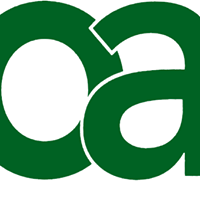 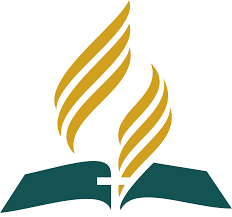                                         ORANGEWOOD ACADEMY AUGUST LUNCH MENU MONDAYTUESDAYWEDNESDAYTHURSDAYFRIDAY1            NO SCHOOL2            NO SCHOOL3                                                        NO SCHOOL                                                         4NO SCHOOL                                                     7                     NO SCHOOL                                                    8NO SCHOOL                                                     9NO SCHOOL                                                    10                            NO SCHOOL                                                       11                   NO SCHOOL                                                   14                 NO SCHOOL                                                  15NO SCHOOL                                                     16              NO SCHOOL                                                  17NO SCHOOL                                                          18NO SCHOOL                                                   21               NO SCHOOL22NO SCHOOL                                                     23A:  Veggie Lasagna       OrB: Bean & Cheese Burrito 
Side:Organic Chips Or Fresh Fruit 24A: Steam Broccoli with Organic Brown Rice orB: Veggie Chow Mein Side:Baby Carrots or Cookie                                                        25                                                  A:  Cheese SpaghettiOr B:  Broccoli Mac & CheeseSideBake Fries Or Carrots Sticks                                                      28A: Baked Ziti Pasta  orB: Hummus & Veggies Wrap Side:Garlic Bread or Whole Apple                                                  29A:  Cottage Cheese Egg Salad Sandwich       
B: Cheese Quesadilla Side:Garden Salad or Whole Banana30A:  California Sushi RollsorB: Orange Cauliflower with Vegetables  Side:Organic Chips or Whole Banana                                       31A: Broccoli Mac & Cheese orB:  Cheese Ravioli with Marinara SauceSide:Baby Carrots or Fresh FruitDrink Options: Bottled Water, Organic Juice, 2%White Milk, 2% Chocolate MilkABSENCE & CREDIT:  If your child will be absent, please call our customer care line @ (714) 398-7011  to notify us.  You will be given credit for that day.  If no one is available, state the first and last name of your child, grade and teacher.  YOU MUST CALL BEFORE 7:00 A.M. the morning of the absence.  No exceptions will be made.  Credit(s) can be used the following month or as needed within the school year.